Publicado en  el 02/01/2017 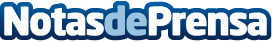 La aceleradora de Coca-Cola cierra sus puertasLa aceleradora de la famosa enseña de bebidas echa el cierre justo tres años después de estrenarse en el mundo emprendedorDatos de contacto:Nota de prensa publicada en: https://www.notasdeprensa.es/la-aceleradora-de-coca-cola-cierra-sus-puertas_1 Categorias: Franquicias Finanzas Emprendedores Innovación Tecnológica http://www.notasdeprensa.es